ООО «МиГ»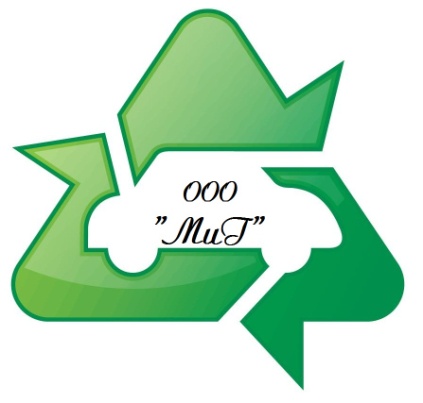 	241050, г.Брянск, пр-т Станке Димитрова, д.51, офис 107 ИНН 3257032708 КПП 325701001 ОГРН 1153256009940 тел. +7 (919) 298-39-01 e-mail: golikov-gas@mail.ruinfo@mig-util.ruр/с 40702810700047105006 Банк: Филиал Банка ГПБ (АО) в г.Туле, г.Тулак/с 30101810700000000716  БИК 047003716